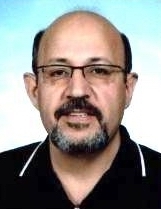 استاد دانشکده دامپزشکی- دانشگاه تهرانمسعود طالب خان گروسیگروه مامایی و بیماریهای تولید مثل دامتلفن دفتر:  +98 (21)پست الکترونیکی: garoussi@ut.ac.irتحصیلاتدکتری عمومی,null-yesr-char,دامپزشکی,تهران
P.H.D,null-yesr-char,مامایی و بیماریهای تولید مثل دام,تهران
زمینههای تخصصیو حرفهایسوابق کاري و فعالیت های اجراییمسئول آموزش آزاد دانشکده دامپزشکی-(از 1396)
مدیر گروه مامایی و بیماریهای تولید مثل دام-(1395-1397)
عضو هئیت تحریریه مجله Iranian Journal of Veterinary Medicine-(1394-1396)
مشئول روابط بین الملل دانشکده دامپزشکی دانشگاه فردوسی مشهد-(1381-1391)
فعالیت های علمیمقالات- Isolation and investigation of external reproduction tract mycoflora in healthy male cats. Talebkhan Garoussi Massoud, Sharifzadeh Aghil, Khodabakhsh Mahssa, Malmasi Abdolali (2024)., Veterinary Medicine and Science, 10(1), 1-6.

- Evaluation of the effect of melatonin implantation in rams and eCG dose in ewes synchronized by a CIDR-eCG protocol on reproductive performance of Lacaune sheep breed during non-breeding season. جهان روشن نوید, Talebkhan Garoussi Massoud, Akbarinejad Vahid (2023)., ANIMAL REPRODUCTION SCIENCE, 259(2023), 107365.

- اثر کورکومین بر ساختار تخمدان موش پس از درمان با داروی Goserelin و Cyclophosphamide. آذرمی ساره, طالب خان گروسی مسعود, تاجیک پرویز, حسینی پژوه خسرو, ساسانی فرهنگ, جهان روشن نوید (1402)., مجله تحقیقات دامپزشکی, 78(2), 131-144.

- Sperm and oocyte as carriers for bovine viral diarrhoea virus biotypes during in vitro fertilization. Rahim Tayefeh Aidin, Talebkhan Garoussi Massoud,  مرتضی دلیری جوپاری, Heidari Farid, Vahidi Maryam, Bakhsehsh Mehran, Shirazi Abulfazl (2023)., REPRODUCTION IN DOMESTIC ANIMALS, 2023(00).

- Effect of bovine viral diarrhea virus biotypes exposure on bovine gametes in early embryonic development in vitro. Rahim Tayefeh Aidin, Talebkhan Garoussi Massoud, Heidari Farid, Bakhsehsh Mehran, Shirazi Abulfazl, Vahidi Maryam (2023)., Veterinary Research Forum, (4) 14((4) 14), 207-212.

- Long Term Oral Administration of Oregano Essence Effectively Relieves Polycystic Ovarian Rats through Endocrine and Inflammatory Balance. Ghorbani Ranjbary Ali, Mehrzad Salakjani Jalil, Talebkhan Garoussi Massoud, Zohdi Javad (2022)., Evidence-based Complementary and Alternative Medicine, 2022(53), 1-12.

- Epidemiology of Bovine Viral Diarrhea Virus (BVDV) Infection in Dairy Cattle Herds- Iran from 2000 to 2020. Javdani Golshid, Doroud Delaram, Mousavi Nasab Seied Davood, Talebkhan Garoussi Massoud (2022)., Iranian journal of virology, 16(1), 68-71.

- Prevalence of Prototheca and Fungal Contamination of Bulk Milk Tank of Industrial Dairy Cattle Herds in Iran. Hosseinabadi Ebrahim, Talebkhan Garoussi Massoud, Khosravi Alireza, Gharagozloo Faramarz,  بابک خرمیان طوسی, Moosakhani Farhad (2022)., Iranian Journal of Veterinary Medicine, 16(2), 155-165.

- بررسی وضعیت آلودگی سیستم تولید مثل مادیان های اطراف استان های تهران و البرز به سودوموناس آئروژینوزا. طالب خان گروسی مسعود, سلیمانی مصطفی, زهرائی صالحی تقی, قراگوزلو فرامرز (1400)., مجله دامپزشکی ایران, 2(2), 1-10.

- The Effects of Cytopathic and Non-cytopathic Biotypes of Bovine Viral Diarrhea Virus on Sperm Vitality and Viability of Holstein Dairy Bulls in Vitro. Talebkhan Garoussi Massoud, Dabiri Mehran, Mehrzad Salakjani Jalil, Tajik Parviz, Barin Abas (2021)., Iranian Journal of Veterinary Medicine, 15(2), 197-207.

- بررسی وضعیت آلودگی سیستم خارجی تولید مثل مادیانهای اطراف تهران به مایکوپلاسما اکوئی جنیتالیوم. طالب خان گروسی مسعود, تیموری یاسین, زهرائی صالحی تقی, قراگوزلو فرامرز (1399)., مجله دامپزشکی ایران, 16(1), 1-9.

- اثرات زمان استفاده از eCG بر کارایی تولیدمثلی میشهای نژاد شال در روش کوتاه مدت همزمانسازی فحلی در فصل تولیدمثلی. فردوسی حمیدرضا, وجگانی مهدی, قراگوزلو فرامرز, نیاسری نسلجی امیر, طالب خان گروسی مسعود, اکبری نژاد وحید (1399)., مجله تحقیقات دامپزشکی, 75(1), 109-117.

- The effect of medroxyprogesterone acetate with or without eCG on conception rate of fat-tail ewes in out of breeding season. Talebkhan Garoussi Massoud, Mavadati Omid, Bahonar Ali Reza, Ragh Javad (2019)., TROPICAL ANIMAL HEALTH AND PRODUCTION, 51(4).

- Successful treatment of hypogammaglobulinaemia in a camel calf (Camelus dromedarius) by maternal blood transfusion. Dabiri Mehran, Agerholm Jorgen, Talebkhan Garoussi Massoud (2019)., VETERINARY RECORD, 7(4).

- بررسی اثرات بالینی Marbofloxacin بر ورم پستانهای بالینی ناشی از E.coli در گاوهای شیری نژاد هلشتاین. طالب خان گروسی مسعود, خرمیان طوسی بابک, نوروزیان ایرج (1397)., تازه ها در میکروب شناسی دامپزشکی, 2(2), 87-92.

- Investigation of persistent infection of bovine viral diarrhea virus (BVDV) in Holstein dairy cows. Talebkhan Garoussi Massoud, Mehrzad Salakjani Jalil, Nejati Amir (2018)., TROPICAL ANIMAL HEALTH AND PRODUCTION, 12(1), 1-6.

- Seroprevalence of brucellosis in different kinds of feline population in north-east of Iran. Talebkhan Garoussi Massoud, Mehrzad Salakjani Jalil, Baniassadi Ali, Khoshnegah Javad (2018)., Comparative Clinical Pathology, 2(2), 1-6.

- جداسازی و شناسایی فلور قارچی 	 اندامهای خارجی سیستم تولید مثل مادیانها. آذروندی علیرضا, طالب خان گروسی مسعود, خسروی علیرضا, حسینی آرمان, قراگوزلو فرامرز (1396)., مجله تحقیقات دامپزشکی, 72(1), 103-110.

- Presence and distribution of yeasts in the reproductive tract in healthy female horses. Azarvandi Ali Reza, Khosravi Alireza, Shokri Hojjatollah, Talebkhan Garoussi Massoud, Gharagozloo Faramarz, Vahedi Fard Mohammad Sadegh, Sharifzadeh Aghil (2017)., EQUINE VETERINARY JOURNAL, 49(5), 614-617.

- The prevalence and control of bovine mastitis in Leptospira outbreak. Talebkhan Garoussi Massoud, Atareih Samad, Vejgani Mahdi, Gharagozloo Faramarz,  جلیل وندیوسفی (2017)., Comparative Clinical Pathology, 26(1), 189–192.

- Isolation and comparative investigation of vaginal mycoflora in feline population of urban and dairy cattle herds. Talebkhan Garoussi Massoud,  سمانه عیدی, Mehravaran Mohsen (2016)., JOURNAL DE MYCOLOGIE MEDICALE, 4(013), 6.

- Seroprevalence of leptospiral infection in feline population in urban and dairy cattle herds in Mashhad, Iran. Talebkhan Garoussi Massoud, Mehravaran Mohsen, Abdollahpour Gholamreza, خوش نگاه جواد (2015)., Veterinary Research Forum, 6(4), 301-304.

- The relationship between bovine adenomyosis and endometritis. Talebkhan Garoussi Massoud, Sasani Farhangh, Hoursheti Parviz, Gharagozloo Faramarz, Akbarinejad Vahid (2015)., Comparative Clinical Pathology, in press(in press), in press.

- بررسی تأثیر عامل مادری، جنینی محیطیدر زمان زایش گاهای شیری. طالب خان گروسی مسعود, فلاح راد امیر هوشنگ, میش مست معصومه (1393)., نشریه علوم درمانگاهی دامپزشکی ایران, 8(1), 37-43.

- The histhological survey of uterine tissue in holstein dairy cows with or without recorded reproductive disorders. Talebkhan Garoussi Massoud, Sasani Farhangh, Hoursheti Parviz (2014)., IRANIAN JOURNAL OF VETERINARY SCIENCE AND TECHNOLOGY, 2(2), 1-9.

- Isolation of bovine spermatogonial cells and co-culture with prepubertal sertoli cells in the presence of colony stimulating factor-1. Shafie Shiva, Tajik Parviz, Ghasemzadeh Nava Hamid, Movahedin Mansoureh, Talebkhan Garoussi Massoud, Ghasemi Panahi Babak, Rahime Fayli Pyman (2013)., Iranian Journal of Veterinary Medicine, 7(2), 83-90.

- Intrauterine Idiopathic Amputation of the Head of a Porcine Foetus. Agerholm Jss, Talebkhan Garoussi Massoud (2013)., REPRODUCTION IN DOMESTIC ANIMALS, 48(3), e38-e40.

- بررسی اثرات بالینی نورژستومت کاشتنی و استرادیول والرات بر میزان باروری گاوهای شیری پر تولیدکم بارور نژاد هلشتاین. طالب خان گروسی مسعود, گلزار ابراهیم (1391)., نشریه علوم درمانگاهی دامپزشکی ایران, 6(2), 71-78.

- Reproductive performance in out of breeding season of fatty ewes using implant norgestomet with or without PMSG. Talebkhan Garoussi Massoud, Farzaneh Nima, Gallehdar Ehssan, Mohri Mehrdad (2012)., TROPICAL ANIMAL HEALTH AND PRODUCTION, 44(2), 965-968.

- Milk mycoflora survey of dairy cows with or without mastitis. Talebkhan Garoussi Massoud, Khosravi Alireza, Pandamoz Saeideh (2012)., IRANIAN JOURNAL OF VETERINARY SCIENCE AND TECHNOLOGY, 4(1), 69-74.

- The prevalence of bovine viral diarrhea virus in persistently infected cows in industrial dairy herds in suburb of Mashhad- Iran. Talebkhan Garoussi Massoud, Haghparast Ali Reza, Rafati Mehdi (2011)., Iranian Journal of Veterinary Medicine, 5(4), 198-203.

- Comparison of the effects of gonadotropin-releasing hormone human chorionic gonadotropin or progesterone on pregnancy per artificial insemination in repeat-breeder dairy cows. Khoramian B.., Farzaneh N.., Talebkhan Garoussi Massoud, Mohri M.. (2011)., RESEARCH IN VETERINARY SCIENCE, 90(2), -312-315.

- Effect of Bovine Viral Diarrhoea  Virus biotypes on adherence of sperm to oocytes during in-vitro fertilization in cattle. Talebkhan Garoussi Massoud, Mehrzad Salakjani Jalil (2011)., THERIOGENOLOGY, 75(6), 1067-1075.

- Effect of bovine viral diarrhoea virus biotypes on adherence of sperm to oocytes during in-vitro fertilization in cattle. Mehrzad Salakjani Jalil, Talebkhan Garoussi Massoud (2011)., THERIOGENOLOGY, 75(2), 1067–1075.

- بررسی وضعیت های طبیعی و غیر طبیعی جنین های دوقلو در سخت زایی و موارد طبیعی زایش در یک گله بزرگ گاوهای شیری نژاد هلشتاین. طالب خان گروسی مسعود (1388)., علوم دامی, 30(82), 66-71.

- Prevalence of Bovine Viral Diarrhoea Virus antibodies among the industrial dairy cattle herds in suburb of Mashhad-Iran. Talebkhan Garoussi Massoud, Haghparast Ali Reza, Hajinejad Mohamad Reza (2009)., TROPICAL ANIMAL HEALTH AND PRODUCTION, 4(41), 663-667.

- مطالعه اثرات بالینی تزریق داخل رحمی Cephaprin Benzathine در درمان اندومتریت گاوهای شیری مژاد هلشتاین. طالب خان گروسی مسعود, رشتی باف - (1387)., مجله دانشکده دامپزشکی شهرکرد, 2(1), 47-53.

- بررسی فلور قارچی رحم گاوهای شیری نژاد هلشتاین سالم و مبتلا به بیماریهای تولید مثلی. خسروی علیرضا, طالب خان گروسی مسعود, هورشتی پرویز (1387)., مجله تحقیقات دامپزشکی, 63(1), 7-10.

- Prevalence of bovine viral diarrhoea virus antibodies in bulk tank milk of industrial dairy cattle herds in suburb of Mashhad-Iran. Talebkhan Garoussi Massoud, Haghparast Ali Reza,  حمید استاجی (2008)., PREVENTIVE VETERINARY MEDICINE, 84(1-2), 171-176.

- بررسی مقدماتی فراوانی ورم پستان مایکوپلاسمایی در تعدادی از گله های گاوهای شیری اطراف مشهد. طالب خان گروسی مسعود, نوید مهر جعفر, رحیمی رضا (1386)., مجله تحقیقات دامپزشکی, 61(4), 321-323.

- Mycoflora of cervicovaginal fluids dairy cows with or without reproductive disorders. Talebkhan Garoussi Massoud,  Ar Khosrave, Hoursheti Parviz (2007)., MYCOPATHOLOGIA, 164(2), 97-100.

- The effects of cytopathic and noncytopathic bovine viral diarrhoea virus with sperm cells on in vitro fertilization of bovine oocytes.. Talebkhan Garoussi Massoud (2007)., VETERINARY RESEARCH COMMUNICATIONS, 31(3), 365-70.

- First report of Neospora caninum-associated bovine abortion in Mashhad area Iran. Talebkhan Garoussi Massoud,  غلامرضا رزمی, Maleki Mohssen, Farzaneh Nima, Fallah Rad Amir Hoshang (2007)., PARASITOLOGY RESEARCH, 100(4), -.

- Detection of bovine viral diarrhea virus using a nested RT-PCR assay in bulk milk samples of dairy cattle herds in suburb of Mashhad-Iran. Talebkhan Garoussi Massoud, Bassami Mohamad Reza, Afshari Seyed Ehssan (2007)., Iranian Journal of Biotechnology, 5(1), 52-55.

- Seroprevalence  of  Leptospiral  Cattle  Herds  Complexes  in  Infection  in  Rodents  of  Dairy  Suburb  of  Mashhad  -  Iran. Talebkhan Garoussi Massoud, Vand E Useffi Jalil, Mehrzad Salakjani Jalil (2006)., JOURNAL OF APPLIED ANIMAL RESEARCH, 30(2), 109-111.

- The frequency of photosensitization in a dairy cattle herd infected by leptospires. Talebkhan Garoussi Massoud (2006)., Iranian Journal of Veterinary Research, 7(1), 70-73.

- Seroepidemiology of Neospora caninum infection in dairy cattle herds in Mashhad area, Iran. Razmi Gholamreza, Mohammadi Gholam Reza, Talebkhan Garoussi Massoud, Farzaneh Neima, Fallah Rad Amir Hoshang, Maleki Mohsen (2006)., VETERINARY PARASITOLOGY, 135(2), 187-189.

- بررسی فراوانی هیستوفیلوس سومنی و سایر باکتریها در موارد ورم پستان تعدادی از گله های گاوهای شیری نژاد هلستاین اطراف مشهد. طالب خان گروسی مسعود, یدالهی فریبا, نوید مهر جعفر (1384)., مجله تحقیقات دامپزشکی, 60(2), 137-141.

- بررسی وضعیت های غیر طبیعی و عوامل کمک کننده در سخت زایی گاوهای شیری نژاد هلشتاین. طالب خان گروسی مسعود, تاجیک پرویز (1383)., مجله تحقیقات دامپزشکی, 51(1).

- بررسی سرواپیدمیولوژی لپتوسپیروز در سگهای گله اطراف مشهد. طالب خان گروسی مسعود, وندیوسفی جلیل, فامیل قدکچی هادی, نوروزیان ایرج (1382)., مجله تحقیقات دامپزشکی, 58(2), 177-179.

- بررسی سرواپیدمیولوژی آلودگی لپتوسپیراییدر کارکنان و گله های گاوهای شیری دامپروریهای اطراف مشهد. طالب خان گروسی مسعود, وند یوسفی جلیل, قدکچی هادی, نوروزیان ایرج (1382)., مجله تحقیقات دامپزشکی, 58(1), 89-94.

- بررسی آلودگی سیستم تولید مثل گاوهای شیری به هموفیلوس سومنوس. طالب خان گروسی مسعود, هورشتی پرویز, برین عباس, حسنی طباطبائی عبدالمحمد, بلورچی محمود (1381)., مجله تحقیقات دامپزشکی, 57(1).

- بررسی سرولوژیک آلودگی به بروسلا آبورتوس و ملی تنسیس در سگهای گله اطراف مشهد. طالب خان گروسی مسعود, فیروزی شاهین, نوروزیان ایرج (1376)., مجله تحقیقات دامپزشکی, 51(3و4), 55-63.

کنفرانس ها- THE EFFECTS OF PROGESTOGEN AND RAM EXPOSURE, WITH OR WITHOUT ECG ON REPRODUCTIVE PERFORMANCE OF FAT TAIL EWES IN NON-BREEDING SEASON. Talebkhan Garoussi Massoud, Mavadati Omid, Bahonar Ali Reza, Dabiri Mehran (2022)., VI. International Congress on Domestic Animal Breeding, Genetics and Husbandry - 2022 (ICABGEH-22), 3-5 October, Turky.

- The effect of Bovine Viral Diarrhea Virus Biotypes on Bovine Oocyte In-Vitro. Rpshanzamir Amir Mahdi, Talebkhan Garoussi Massoud, Mehrzad Salakjani Jalil, Rahim Tayefeh Aidin (2022)., International Congress on Reproduction and artificial Insemination, 28 September-1 October, Konya, TURKEY.

- The impacts of CP and NCP BVDV on Apoptosis in Holstein bull spermatozoa in vitro. Dabiri Mehran, Talebkhan Garoussi Massoud, Mehrzad Salakjani Jalil, Tajik Parviz (2022)., 22nd national and 10th international congress on biology, 31 August-2 September, Shahrekord, Iran.

- بررسی اثرات بیوتایپ‌های NCP و CP ویروس BVD بر روی آپوپتوزیس تخمک گاوهای شیری نژاد هلشتاین در شرائط برون تنی. روشن ضمیر امیر مهدی, طالب خان گروسی مسعود, مهرزادسلاکجانی جلیل (1401)., بیست و دومین کنگره ملی و بین المللی زیست شناسی ایران, 9مرداد-11مهر, شهرکرد, ایران.

- The impacts of CP and NCP BVDV on Apoptosis in Holstein bull spermatozoa in vitro.. Talebkhan Garoussi Massoud, Rpshanzamir Amir Mahdi, Mehrzad Salakjani Jalil (2022)., 22nd national and 10th international congress on biology, 31 August-2 September, Shahrekord, Iran.

- شناسایی آلودگی سیستم تولید مثل مادیانهای مراکز نگهداری و پرورش اسب اطراف تهران به مایکوپلاسما اکوئی جنیتالیوم با استفاده از روش کشت باکتریایی و PCR. طالب خان گروسی مسعود, تیموری یاسین, زهرائی صالحی تقی, قراگوزلو فرامرز (1400)., پنجمین کنگره ملی بهداشت و بیماریهای اسب, 23-24 آبان, کرمان, ایران.

- بررسی وضعیت میکروفلور قسمت خارجی سیستم تولید مثل مادیانهای باشگاههای سوارکاری و مراکز نگهداری اسب اطراف تهران. طالب خان گروسی مسعود, تیموری یاسین, زهرائی صالحی تقی, قراگوزلو فرامرز (1400)., پنجمین کنگره ملی بهداشت و بیماریهای اسب, 23-24 آبان, کرمان, ایران.

- سقط جنین گاو. طالب خان گروسی مسعود (1400)., نهمین کنگره ملی و اولین کنگره بین المللی علوم دامی ایران, 24-25 مرداد, ساری, ایران.

- بررسی اثرات بایوتایپ های CP و NCP ویروس BVD بر روی حیات و یکپارچگی غشاء اسپرماتوزوا گاوهای نژاد هلشتاین در شرائط برون تنی. طالب خان گروسی مسعود, دبیری مهران, مهرزادسلاکجانی جلیل, تاجیک پرویز, برین عباس (1400)., اولین کنفرانس ملی فناوری های نوین دامپزشکی, 17-18 مرداد, ایران.

- Prevalence of fungal infections of bulk milk tank of industrial dairy cattle herds in Iran. Talebkhan Garoussi Massoud, Hosseinabadi Ebrahim, Khosravi Alireza, Gharagozloo Faramarz,  بابک خرمیان طوسی, Moosakhani Farhad (2021)., 1st National Conference on Modern Veterinary Technologies, 8-9 September, IRAN.

- وضعیت آلودگی سیستم تولید مثل مادیانهای باشگاههای سوارکاری اطراف تهران به سودوموناس آئروژینوزا. طالب خان گروسی مسعود, سلیمانی مصطفی, زهرائی صالحی تقی, قراگوزلو فرامرز (1399)., دومین کنگره ملی دانشجویی طب اسب, 12-13 آبان, اهواز, ایران.

- بررسی آلودگی قارچی ارگانهای خارجی سیستم تولید مثل گربه های نر. طالب خان گروسی مسعود, شریف زاده عقیل, خدابخش محیا, ملماسی عبدالعلی (1398)., سومین کنگره ملی طب حیوانات همراه, 11-13 شهریور, تهران, ایران.

- بررسی وضعیت آلودگی سیستم خارجی تولید مثل مادیان های اطراف تهران به مایکوپلاسما اکویی جنیتالیوم. طالب خان گروسی مسعود, تیموری یاسین, زهرائی صالحی تقی, قراگوزلو فرامرز (1397)., کنگره بین المللی سلامت و صنعت اسب, 29-30 آبان, سمنان, ایران.

- Clinical effects of PGF2α on the incidence of retention of fetal membrane after induction of parturition with PGF2α and Dexamethasone in Holstein dairy cows. Talebkhan Garoussi Massoud,  امیر افخمی گلی (2017)., International Conference & Expo on Agriculture & Veterinary Sciences: Research and Technology, 23-25 October, Hyderabad, India.

- بررسی وضعیت آلودگی باکتریایی ارگانهای خارجی سیستم تولید مثل گربه های نر. طالب خان گروسی مسعود, خدابخش محیا, زهرائی صالحی تقی, ملماسی عبدالعلی (1396)., دومین کنگره ملی طب حیوانات همراه, 11-13 شهریور, تهران, ایران.

- بررسی وقوع فتق شکمی ناشی از پارگی تاندون Prepubic و عضلات جداری شکم در گوسفندان نژاد شال. طالب خان گروسی مسعود, راغ محمد جواد, موسوی سیده ساجده (1396)., سومین کنگره ملی علوم پایه دامپزشکی, 30-31 مرداد, تهران, ایران.

- The survey of Mycoplasma Equigenitalium infection of Reproduction system of the mares in suburb of Tehran-Iran. Talebkhan Garoussi Massoud, Teimori Yasin, Zahraei Salehi Taghi, Gharagozloo Faramarz (2017)., the 4th international congress of large animals practitioners, 8-9 February, Tehran, Iran.

- The survey of Pseodomonas aeroginosa infection in mares in suburb of Tehran-Iran.. Talebkhan Garoussi Massoud, Soleimani Mostafa, Zahraei Salehi Taghi, Gharagozloo Faramarz (2017)., The 4th international congress of large animals practitioners, 8-9 February, Tehran, Iran.

- سقط جنین در گاو. طالب خان گروسی مسعود (1395)., نوزدهمین کنره دامپزشکی ایران, 6-8 فروردین, تهران, ایران.

- Isolation of Brucella abortus biovar 5 from fresh camel milk in Iran. Talebkhan Garoussi Massoud, Baghernejad Ramin, Niasari-naslaji Amir, Dabiri Hamed, Jalali Hamidreza (2016)., 1st international and 4th national congress on entric pathogens, 24-26 February, Karaj, Iran.

- Investigation on the correlation between BVDV antibody titer and existence of BVD virus in blood of Holstein dairy cows. Talebkhan Garoussi Massoud, Mehrzad Galil, Nejati Amir (2015)., International confrence of Veterinary medicine, 17-18 December, Bangkok, Thailand.

- بررسی سرواپیدمیولوژی بروسلوز در شترهای شیرده. طالب خان گروسی مسعود, باقرنژاد رامین, دبیری مهران, نیاسری نسلجی امیر (1394)., دومین کنگره بین المللی و ششمین همایش کشوری بروسلوز, 20-22 مهر, تهران, ایران.

- The survey of some economical losses due to dystocia in Holestein dairy cows. Talebkhan Garoussi Massoud (2015)., The 3rd international congress of large animal practitioners, 8-9 February, Tehran, Iran.

- بررسی اثرات بالینی نورژشتومت کاشتنی در ابقاء آبستنی گاوهای شیری نژاد هلشتاین. عطاریه صمد, طالب خان گروسی مسعود (1393)., نهمین کنگره دانشجویان دامپزشکی ایران, 18-20 مرداد, ارومیه, ایران.

- بررسی فراوانی میزان ورم پستان در یک همه گیری لپیوسپیرایی. طالب خان گروسی مسعود, جلیلوند یوسفی دکتر (1392)., همایش یک روزه کنترل ورم پستان گاو شیری, 3-3 شهریور, تبریز, ایران.

- اثرات ویروس Bovine Viral Diarrhea بر روی سیستم تولید مثل گاوهای شیری. طالب خان گروسی مسعود (1391)., همایش مدیریت بیماریها و تولید مثل گاوهای شیری, 16-16 بهمن, تبریز, ایران.

- The prevalence of Bovine Viral Diahrrea Virus persistently infected dairy cattle in suburs Mashhad,khorasan-e-Razavi. Talebkhan Garoussi Massoud, Rafati Mohammad Sedegh, Haghparast A.r (2013)., The 2nd International Congress of Large Animal Practitioners (ICLAP 2013, 27-28 February, Tehran, Iran.

- The relationship between antibody generated against BVD virus and hematologic findings associated with non-specific immunity in high yielding dairy cows. Talebkhan Garoussi Massoud, Moradi S.., Mehrzad J.., Mohri M.. (2013)., The 2nd International Congress of Large Animal Practitioners (ICLAP 2013, 27-28 February, Tehran, Iran.

- تعیین خصوصیت فیزیکو شیمیایی و فاکتورهای حدت در E.coli O157: H7 جدا شده از شیرمخازن تعدادی از گاوداریهای صنعتی مشهد. سلیمانی حامد, محسن زاده محمد, طالب خان گروسی مسعود, داوری الهام (1390)., نخستین کنگره ملی گاو شیری، لبنیات و صنایع وابسته, 28-28 دی, قم, ایران.

- بررسی سرواپیدمیولوژیک بروسلا ابروتوس و ملی تنسیس در گربه های خانگی‘ ولگرد شهر و دامپروری های صنعتی اطراف شهرستان مشهد. طالب خان گروسی مسعود, مهرزاد جلیل, بنی اسدی علیرضا, خوش نگاه جواد (1390)., چهارمین همایش کشوری بروسلوز, 22-24 آبان, ایران.

- بررسی میزان باروری اووسایت های آلوده به بیوتایپ های Cythopatic و Non-cythopathic ویروس  Bovine Viral Diarrhoea و میزان چسبندگی اسپرماتوزوا بر روی Zona Pellucida در شرائط In Vitro Fertilization. طالب خان گروسی مسعود (1389)., شانزدهمین کنگره دامپزشکی ایران, 7-9 فروردین, تهران, ایران.

- Prevalence of bovine viral diarrhoea virus infection in inuburb of Mashhad-Irandustrial Holstein dairy cattle in s. Talebkhan Garoussi Massoud (2008)., The 15th congress of the federation of Asian Veterinary asociations, 27-30 October, Bangkok, Thailand.

- Histopathological survey of cervicovaginal samples of Hostein dairy cows with or without reproductive tract disorders. Talebkhan Garoussi Massoud, Sasani Farhangh, Hoursheti Parviz (2008)., ESVP, 16-20 September, Zagreb, Croatia.

- Mammary gland immune dysfunction in high yielding dairy cows immediately after calving: can dietary vitamin C help. Talebkhan Garoussi Massoud (2008)., World Buatrics Congress, 6-11 July, Budapest, Mayotte .

- Mammary Gland Immune Dysfunction in High Yielding Dairy Cows Immediately after Calving: can Dietary Vitamin C help?. Talebkhan Garoussi Massoud, Mehrzad Galil (2008)., XXV Jubilee World Buiatrics Congress, 6-11 June, Budapest, Mayotte .

- The survey of Maternal and fetal effects on calving time of single pregnancy in Holstein dairy cattle. Talebkhan Garoussi Massoud, Fallah Rad Amir Hoshang, Mishmast Massomeh (2008)., International Confrence:"Free radicals & Natural products in Health, 16-18 February, India.

- The survey of Maternal and fetal effects on calving time of single pregnancy in Holstein dairy cattle. Talebkhan Garoussi Massoud, Falah Rad Amir Hooshang, Mishmast Masomeh (2008)., International conference :"free radicals & natural products in health, 14-16 February, Jaipur, INDIA.

- Surgical removal of a supernumerary foot in a new-born: a case Report. Emami Mohama Reza, Sardari Kamran, Talebkhan Garoussi Massoud (2007)., 40th Annual Convention of American Association of Bovine Practitioners, 20-22 September, Vancouver, Canada.

- Histopathological survey of the uterus of Holstein dairy cows without clinical signs of reproductive system disorders.. Talebkhan Garoussi Massoud, Sasani Farhangh, Hoursheti Parviz (2007)., 25th Annual Meeting of the European Society of Veterinary Pathology., 29 August-1 September, Munich, Germany.

- The prevalence of heifer mastitis due to Leptospirosis.. Talebkhan Garoussi Massoud (2007)., Heifer Mastitis conference, 24-26 June, Belgium.

- The survey of leptospiral abortion rate in Holstein dairy cows. Talebkhan Garoussi Massoud (2007)., 1st Iranian congress of Clinical Microbiology, 8-10 May, Shiraz, Iran.

- Prevalence of bovine viral diarrhoea virus antibody by bulk milk testing of dairy cattle herds in Mashhad-Iran. Talebkhan Garoussi Massoud (2006)., 4th international veterinary vaccines and diagnostics confrence, 25-29 June, Oslo, Norway.

- بررسی اثر سخت زایی بر میزان وقوع جفت ماندگی، مرده زایی و حذف گاوهای شیری نژاد هلشتاین. طالب خان گروسی مسعود (1384)., چهاردهمین کنگره دامپزشکی ایران, 2-4 بهمن, تهران, ایران.

- استفاده از نورژستومت کاشتنی در ابقاء آبستنی گاوهای شیری نژاد هلشتاین. طالب خان گروسی مسعود, نعیمی پور محسن (1384)., چهاردهمین کنگره دامپزشکی ایران, 2-4 بهمن.

- Pregnancy rate improvement in subfertile dairy cattle by Norgestomet and Oestradiol Valerate.. Talebkhan Garoussi Massoud, Golzar Ebrahim (2005)., Europian Society of Domestic Animal Reproduction (ESDAR)., 1-3 September, Spain.

- بررسی مقدماتی وضعیت آلودگی گله های گاوهای شیری به ویروسBVD در نمونه های شیر مخازن با استفاده از روش Nested RT PCR. طالب خان گروسی مسعود (1384)., چهارمین همایش ملی بیوتکنولوژی ایران, 24-26 تیر, کرمان, ایران.

- Survey of differnert factors in dystocia due to disposition in Holstein dairy cattle.. Talebkhan Garoussi Massoud (2004)., XXIII World Buatrics Congress, 11-16 July, Quebec , Canada.

- بررسی آلودگی باکتریایی رحم گاوهای مبتلا به بیماریهای تولید مثلی نژاد هلشتاین. طالب خان گروسی مسعود, هورشتی پرویز, برین عباس, حسنی طباطبائی عبدالمحمد (1382)., سیزدهمین کنگره دامپزشکی ایران, 5-7 بهمن, تهران, ایران.

- بررسی مقایسه ای کشت باکتریال و واکنش زنجیره ای پلی مراز (PCR)در تشخیص آلودگیسیستم تولید مثل به باکتری   Haemophilius Somnus گاوهای شیری نژاد هلشتاین. طالب خان گروسی مسعود, کیوانی حسین, ناجی سید علی, هورشتی پرویز, طباطبائی سید عبدالمحمد, بلورچی محمود (1382)., سومین همایش ملی بیوتکنولوژی ایران, 18-20 مرداد, مشهد, ایران.

- بررسی وقوع آدنومیوزیس در گاوهای شیری نژاد هلستاین. طالب خان گروسی مسعود, ساسانی فرهنگ, هورشتی پرویز (1381)., سومین گردهمایی دامپزشکان علوم بالینی ایران, 7-9 مهر, ایران.

کتب - مامایی و تولیدمثل در دامپزشکی. طالب خان گروسی مسعود, قراگوزلو فرامرز, قاسم زاده نوا حمید, اسدی مقدم بهنام, فردوسی حمیدرضا, حسینی آرمان (1395).

- فناوریهای تولید مثلی در گاو. طالب خان گروسی مسعود, قراگوزلو فرامرز, وجگانی مهدی,  بابک خرمیان طوسی, میرترابی سید مرتضی میرترابی, اسلامپور محمد امین (1395).

- مامایی و تولید مثل در دامپزشکی. طالب خان گروسی مسعود, قراگوزلو فرامرز, قاسم زاده نوا حمید, اسدی مقدم بهنام, فردوسی حمیدرضا, حسینی آرمان (1394).

- باروری و مامایی در اسب. طالب خان گروسی مسعود, فلاح راد امیر هوشنگ, فرزانه نیما (1390).

- دستنامه مامایی دامپزشکی. طالب خان گروسی مسعود, فلاح راد امیر هوشنگ, فرزانه نیما (1387).

مجلاتپایان نامه ها و رساله ها- استفاده از ملاتونین کاشتنی در قوچ و ارزیابی پارامترهای کیفی اسپرم بر روی باروری در میش های لاکن همزمان شده باسیدر و دزهای مختلف eCG در خارج از فصل تولیدمثلی، نوید جهان روشن، مسعود طالب خان گروسی، دکتری،  1402/6/26 

-  نقش گامت های نر و ماده آلوده به ویروس BVD در انتقال ویروس به رویان گاو در شرایط برون تنی، آیدین رحیم طایفه، مسعود طالب خان گروسی، دکتری،  1401/7/19 

- اثر کورکومین بر ساختار تخمدان موش پس از درمان با داروی Goserelin و سیکلوفسفامید،  ، مسعود طالب خان گروسی، دکتری،  1401/12/23 

- بررسی فنوتایپینگ و ژنوتایپینگ جدایه های پروتوتکا از شیر تانک های ارسالی به کارخانجات شیر در فصول مختلف، ابراهیم حسین آبادی، مسعود طالب خان گروسی، دکتری،  1400/7/10 

- "تأثیر مقادیر مختلف کورکومین بر ماندگاری اسپرم سگ"، سیده محدثه حسینی اغوزبنی، مسعود طالب خان گروسی، دکتری،  1400/4/13 

- بررسی اثر لپتوسپیروز در بروز سقط جنین در یک مرکز پرورش گاوهای شیری هولشتاین،  ، مسعود طالب خان گروسی، دکتری،  1400/11/10 

- بررسی اثر بیوتیپ های CP و NCP ویروس BVD بر روی فعالیت های حیاتی اسپرماتوزوآ گاو و تغییرات بیولوژیک آن ها در شرایط برون تنی، مهران دبیری، مسعود طالب خان گروسی، دکتری،  1399/6/24 

- بررسی فلور قارچی شیر شترهای یک کوهانه، سیده ساجده موسوی اصل، مسعود طالب خان گروسی، دکتری،  1398/6/30 

- بررسی کارآیی استفاده از eCG در روش کوتاه مدت همزمان سازی فحلی میش با GnRH و PGF2a در فصل تولیدمثلی، حمیدرضا فردوسی، مسعود طالب خان گروسی، دکتری،  1397/7/10 

- بررسی وضعیت آلودگی مایکوپلاسمایی قسمت خارجی تولید مثلی مادیان ها، یاسین تیموری، مسعود طالب خان گروسی، دکتری،  1396/6/28 

- مقایسه برخی از شاخصهای تولید مثلی گاوهای شیری تازه زای مبتلا به فولیکول ها بزرگ تخمدانی متعاقب درمان، سیف اله گری زادفیروزجاه، مسعود طالب خان گروسی، دکتری،  1396/3/9 

- Comparison of some reproductive indices fallowing treatment of large ovarian follicles in postpartum dairy cows، سیف اله گری زاد فیروزجاه، مسعود طالب خان گروسی، دکتری،  1396/03/09 

- مقایسه برخی از شاخص های گاوهای شیری تازه زای مبتلا به فولیکول های بزرگ تخمدانی متعاقب درمان، سیف اله گری زاد فیروزجاه، مسعود طالب خان گروسی، دکتری،  1396/03/09 

- بررسی وضعیت آلودگی قسمت خارجی تولیدمثل مادیان ها به Pseudomonasaruginosa، مصطفی سلیمانی، مسعود طالب خان گروسی، دکتری،  1395/6/29 

- جداسازی و شناسایی فلور قارچی قسمت خارجی دستگاه تولیدمثل مادیان و بررسی اثر اسانس مرزنجوش (Origanum vulgare) بر ژن مقاومت دارویی (ERG11) جدایه کاندیدا کروزئی  ، علی رضا اذروندی، مسعود طالب خان گروسی، دکتری،  1395/3/18 

- The survey of Pseudomonas aeruginosa infection of external organs of reproduction system of mares، مصطفی سلیمانی، مسعود طالب خان گروسی، دکتری،  1395/06/29 

- بررسی وضعیت آلودگی سیستم خارجی تولید مثل مادیان ها به سودوموناس آئروژینوزا، مصطفی سلیمانی، مسعود طالب خان گروسی، دکتری،  1395/06/29 

- Isolation and identification of Fungal flora of external reproductive tract of mares and effect of Origanum vlugare L. essence on expression of ERG11 gene of Candida krusei isolants، علیرضا آذروندی، مسعود طالب خان گروسی، دکتری،  1395/03/18 

- جداسازی و شناسایی فلور قارچی قسمت خارجی دستگاه تولید مثل در مادیان و بررسی اثر اسانس مرزنجوش (Origanum vulgare) بر ژن مقاومت دارویی (ERG11) در جدایه های کاندیدا کروزئی، علیرضا آذروندی، مسعود طالب خان گروسی، دکتری،  1395/03/18 

- بررسی گذشته نگر وقوع ورم پستان لپتوسپیرایی در یک گله گاوهای شیری نژاد هلشتاین، صمد عطاریه، مسعود طالب خان گروسی، دکتری،  1394/7/5 

- جداسازی سلولهای بنیادی اسپرماتوگونی از بیضه گوساله، شیوا شفیعی، مسعود طالب خان گروسی، دکتری،  1391/4/13 

